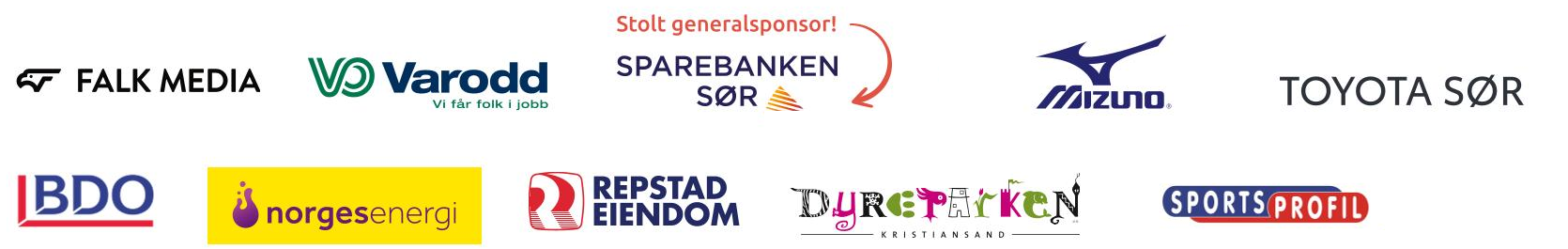 Praktfullt vær og perfekte løyper da 815 gjennomførte Brannvakta-løpet! - 33 på barneløpet9. karuselløp – Egsjordet – 08/06-2023- Vanlig løype 3,5 km – Milsluker 7 kmArrangører: Agder Bedriftsidrettskrets, KBIR BIL og TerrengutvalgetKjempestemning blant unge og gamle terrengløpere som var samlet for Terrengkarusellens 9. løp på plenen bak sykehuset, tett ved stabburet og Arenfeldts dam, et idyllisk sted å arrangere løp fra på denne vakre tiden av året.Når det gjelder vær og løypeforhold har vi hatt en sjelden rekke med fantastisk fine opplevelser denne våren og forsommeren. Litt av en kontrast til snøværstarten sist i mars på første løp.Som vi slo fast på Egsløpet i fjor, som gikk i samme løypa, ligger heiene i Egskauen mange etasjer høyere enn grassletta, så turen opp til 1 km er temmelig tøff, særlig for dem som tar fatt for annen gang. Men etter fullført klatring er resten av løypa småkupert og herlig, med løpsforhold som ikke kunne ha vært bedre, noe svært mange av løperne ga entusiastisk uttrykk for ved målpassering.De aller minste, som tellet 33, + en flokk foreldre og foresatte, hadde en mindre krevende trasé, som holdt seg på bakkenivå i ca. 500 m. Etter fellesstarten tok mange det særs alvorlig. En knøttliten tulle ble så inspirert av foreldrenes heiing mot mål at hun føk gjennom målslusen, passerte i god fart stativet med medaljer, og måtte stanses for å ikke gå løs på en ny runde. Mange stolte barn med nyvunnete medaljer om halsen å se etterpå.Til tross for strålende vær, som på denne torsdagen, blir juni aldri en måned for deltakerrekorder, mye pga. firmasamlinger og skoleavslutninger før ferien. Likevel tellet vi inn 815 deltakere på hovedløpet, fordelt med 367 jenter og 448 gutter, drøyt 100 flere enn det tilsvarende løpet i fjor. Hele 144 (18 %) valgte milslukeren, og kunne hygge seg med å forsere motbakkene 2 ganger.6 nye løpere hentet seg sesongnummer denne gangen, og 13 løpere sesongstartet, så nå har hele 1959 ulike løpere vært med på minst 1 tellende løp. Ytterligere 170 oppnådde sitt 7. løp, som kreves for årspremie, så totalen av premierte steg til 480.Bestetider uansett aldersklasse gikk til følgende (og som alltid løp noen utenom fellesstartpulje):Hos jentene i vanlig løype fikk vi sterk vinnertid av Anne Haaland Simonsen (16:53), og tett kamp bak henne, med Anine Kallhovd (18:14), foran Hilde Furuborg (18:19), Anne Kari Borgersen (18:28) og Elisabeth Ramsdal (18:29).Hos guttene ble det delt seier mellom Peder Fossli og Truls Klungland (begge 15:06), deretter Tormod Klungland (15:10), Jens Christian Iglebæk (15:12) og Frode Lindblom (15:40).På milslukerdistansen fikk vi hos jentene bestetid av et nytt bekjentskap, Randi Vaage Nordihus (38:58), foran Birgitte Heldgaard Nielsen (39:30) og Inger Britt Bakstad (43:26).Hos guttene ble det, som ofte før, seier til Jørgen Solli Strøm-Olsen (31:52), foran Magnus Frestad Nygaard (32:23) og Anders Birkenes (33:42).Den rutinerte gjengen fra Utvalget hadde glimrende kontroll med arrangementet, i samarbeid med KBIR BIL (Brannvakta). Enkelte deltakere ute i løypa ble meldt å ha hatt bekymringer om det var brannutrykning i gang da de så uniformene til våre medarrangører, som hadde vakt på ettermiddagen.NB! Fint om uteglemmelser eller andre feil i listen meldes til 
Jan R. Hansen på epost: janrh@online.no NB! Til nye løpere: Husk at uansett om man løper på tid eller fullført, ALLE må la seg registrere i MÅL (strekkode eller håndskrevne lister).Blant deltakere som kom uten bil til løpet og skrev seg på «Sykkel-listen» ble det trukket ut 5 premier. Vinnerne denne gangen ble: Hilde Furuborg, Janet Trælandshei Jensen, Laila Røinås, Arnsten Ariansen og Johannes Oudalsstøl. Disse kan hente premiene sine i Sekretariatet på neste løp.*  *  *  *  *I neste uke setter vi opp igjen Sparebanken Sør-løpet (avbrutt 1. karuselløp) som denne gangen vil gå fra Grønn Slette i Jegersberg onsdag 14/6 og torsdag 15/6, med vanlig løype 3,7 km og milsluker 6,4 km. Løpet blir benevnt 10. karuselløp.De 287 som deltok før hele arrangementet 30/3 måtte avbrytes pga. snøvær, er allerede registrert med løpet. Men bare hyggelig om de deltar på ny hvis de har lyst. Men da blir man selvsagt kun godskrevet 1 løp.Resultater vanlig løype – 3,5 km:K10-14	-	Maria Tørum	Egen bedrift	Fullført	-	Oda Gaustad	Egen bedrift	24:03	-	Sophie Haagensen Skårdal	Egen bedrift	27:00K15-19	1	Malin Gaustad	Egen bedrift	21:01	-	Elisabet Kivle	Egen bedrift	Fullført	-	Sunniva Linnebo Trelsgård	Å Energi	FullførtK20-24	1	Marthe Amdal Jakobsen	Sørlandet Sykehus	23:21K25-29	1	Anine Kallhovd	Knif Regnskap	18:14	2	Elise Fjeldstad	Kr.sand kommune	25:51	3	Lina Gullsmedmoen Indrebø	Nordea	26:04	4	Renate Mølland	Gumpen Gruppen	27:51	5	Quynh Ngoc Tat	Nordea	27:54	6	Frida Mathisen	Unifon	28:29	7	Ingrid Butveit	KPMG Sørlandet	29:51	-	Anna Innvær Pettersen	KPMG Sørlandet	Fullført	-	Celia Dill Øyna	Egen bedrift	Fullført	-	Ingrid Ravndal	Varodd	Fullført	-	Tonje Aanensen	Egen bedrift	FullførtK30-34	1	Elisabeth Ramsdal	Egen bedrift	18:29	2	Gina Gallefoss Stray	Sørlandet Sykehus	18:55	3	Maria Haven	Sørlandet Sykehus	20:33	4	Maria Kimestad	Mizuno Norge	20:45	5	Silje Bøen	Kr.sand kommune	24:09	6	Zaneta Danielsen	Sørlandet Sykehus	25:16	7	Ingvild Steinnes	Phonero	26:00	8	Silje Andersen	BDO	32:42	9	Anne Karine Bakkland	Firenor	37:42	-	Isabell Sæbø	Kr.sand kommune	Fullført	-	Kristin Espegren	Unifon	Fullført	-	Kristina Othelia Lunde Olsen	HMH	Fullført	-	Rachel Åsan Holbæk	Kr.sand kommune	FullførtK35-39	1	Line Smith Marsella	KPMG Sørlandet	20:03	2	Tone Rønning Dahl	BDO	29:11	-	Anette Opsahl	Hydro Vigeland	Fullført	-	Annette Garman-Johnsen	Egen bedrift	Fullført	-	Evelin Goris	Kr.sand kommune	Fullført	-	Henriette Honnemyr	Varodd/A3-Ressurs	Fullført	-	Kristine Marie Ringsby	Harestua Barnehage	Fullført	-	Line Maria Slettebøe	Fædrelandsvennen	Fullført	-	Ragnhild Skomedal	UiA	Fullført	-	Siv Egeland-Eriksen	KSI/GSI	Fullført	-	Sofia Viktoria Steinsland	Egen bedrift	Fullført	-	Tonje Aarhus Risinggård	PwC	FullførtK40-44	1	Anne Haaland Simonsen	Egen bedrift	16:53	2	Helen Suzanne Palmer	UiA	20:46	3	Teresa Pham	Kr.sand kommune	22:45	4	Kristine Noble Oftebro	Kr.sand Løpeklubb	23:15	5	Anita Hatlestad	Unifon	24:04	6	Toril Eikrem de Lange	Nikkelverket	24:18	-	Anne May Breistein	Varodd/A3-Ressurs	Fullført	-	Astrid Grønås Granum	Knif Regnskap	Fullført	-	Benedicte Dolsvaag Solum	Phonero	Fullført	-	Camilla Rødland	Egen bedrift	Fullført	-	Catrine Vehus	Meny Christiansand	Fullført	-	Cecilie Grønberg	Color Line	Fullført	-	Christin Nyqvist	Phonero	Fullført	-	Christine Ruud Fjellheim	NOV	Fullført	-	Hege Greibesland Fredheim	Kr.sand kommune	Fullført	-	Helene Eik Andersen	Egen bedrift	Fullført	-	Hilde Tønnesen	Phonero	Fullført	-	Jin Rong Chen	Knif Regnskap	Fullført	-	Karin Homdrom	Phonero	Fullført	-	Kathrine Holst	Kr.sand kommune	Fullført	-	Kine Mellemberg	SLB Kristiansand	Fullført	-	Lis Barbro Nyland Nilsen	KPMG Sørlandet	Fullført	-	Marit Tjomsland Kroslid	Kr.sand kommune	FullførtK45-49	1	Hilde Furuborg	Kr.sand kommune	18:19	2	Gro Elise Prestvold	Repstad	23:58	3	Jorunn Elisabeth Liene Vabo	Sørlandet Sykehus	24:31	4	Anne-Grete Kaspersen	Sørlandet Sykehus	24:54	5	Veslemøy Hanssen	Sørlandet Sykehus	24:56	6	Charlotte Gaustad	Varodd/Via Partner	26:23	7	Anne Torunn Knibestøl-Moe	Egen bedrift	28:20	8	Cathrine Pettersen	Egen bedrift	29:42	9	Sarah Helene Upsahl	Egen bedrift	31:53	10	Linda Gurvin Opheim	UiA	33:47	-	Anette K.	Varodd	Fullført	-	Anette Lunde	Agder Fylkeskommune	Fullført	-	Anne Gunn V. Orten	Meny Christiansand	Fullført	-	Bente Hansen	Kr.sand kommune	Fullført	-	Cecilie Lorentsen Odland	Sørlandet Sykehus	Fullført	-	Christina Elefsen	UiA	Fullført	-	Inger Helen Tørum	Kr.sand kommune	Fullført	-	Ingunn Sørlid Haugen	Tangen vgs	Fullført	-	Jorunn Juell	Tangen vgs	Fullført	-	Linda Bomann	Egen bedrift	Fullført	-	Linn Hansen Danielsen	Sørlandet Sykehus	Fullført	-	Rita Henriksen	Sørlandet Sykehus	Fullført	-	Solfrid Berg Hovden	Kr.sand kommune	Fullført	-	Solgunn Berstad	Sørlandet Sykehus	Fullført	-	Tone Linnebo Trelsgård	Kr.sand kommune	Fullført	-	Tove Granmo	Egen bedrift	FullførtK50-54	1	Anne Kari Borgersen	NOV	18:28	2	Christina White	Nikkelverket	19:50	3	Merete Bryn Bruskeland	Tangen vgs	23:25	4	Benedicte Beckmann	Kr.sand kommune	23:50	5	My Choi Hsiung	Sørlandet Sykehus	24:18	6	Marit Wrånes Eivindson	Tangen vgs	25:16	7	Karin Berle Gabrielsen	Sørlandet Sykehus	26:47	-	Anita Torland Kivle	Sørlandet Sykehus	Fullført	-	Anne Grethe Ellingsen	Berry Packaging Norway	Fullført	-	Åse Aud M. Nyhus	Nikkelverket	Fullført	-	Åshild Skofteland	Agder Fylkeskommune	Fullført	-	Åslaug Grøvlen	Elkem Fiskaa	Fullført	-	Cathrine Krüger	Sørlandet Sykehus	Fullført	-	Cathrine Murstad	Nye veier	Fullført	-	Hilde Simonsen	Meny Christiansand	Fullført	-	Inger Kjelås	VA Vegvesen	Fullført	-	Jenny Aamodt	OneCo	Fullført	-	Kristin Ilebekk Olsen	Revisjon Sør	Fullført	-	Linda Tånevik	Egen bedrift	Fullført	-	Linda Varhaug Røsnes	Kr.sand kommune	Fullført	-	Lise Pettersen	Kr.sand Politi	Fullført	-	Marit Mikalsen	Egen bedrift	Fullført	-	Mette Egedal	GlobalConnect	Fullført	-	Mette Igland	Agder Fylkeskommune	Fullført	-	Randi Marie Rypestøl	Hellvik Hus Søgne	Fullført	-	Ritha Johannessen	Sørlandet Sykehus	Fullført	-	Tine Farestad Langeland	Kr.sand kommune	Fullført	-	Trine Larsen	Egen bedrift	Fullført	-	Wenche Solheim	Statbil	FullførtK55-59	1	Bjørg Kari Haugland	Nikkelverket	20:46	2	Janne Thorstensen	Statbil	21:54	3	Gro Børte	Sørlandet Sykehus	22:50	4	Turid Kallhovd	Egen bedrift	23:11	5	Hanne Aanensen	Sørlandet Sykehus	24:28	6	Aud Repstad	Nordea	28:06	7	Rita Holst	Sørlandet Sykehus	29:01	8	Nelly Merete Grapendaal	Kr.sand kommune	29:34	9	Inés Del Carmen Lund	Tangen vgs	33:24	-	Anne Marie Lande	Rambøll Norge	Fullført	-	Anne Siren Aanensen	Varodd/A3-Ressurs	Fullført	-	Anne Sofie Kaaland	Statbil	Fullført	-	Beate Weistad Knutsen	Egen bedrift	Fullført	-	Birte Eiersland	Egen bedrift	Fullført	-	Brita Hansen	Kr.sand Politi	Fullført	-	Christin Fast Andersen	Maritime Protection	Fullført	-	Eli Johannessen	T.O. Slettebøe	Fullført	-	Grete E. Frestad	Knif Regnskap	Fullført	-	Grethe Lill Thomassen	Pentagon	Fullført	-	Gro Justnæs Kiledal	Strømmestiftelsen	Fullført	-	Gro Kristensen	Varodd/A3-Ressurs	Fullført	-	Gunhild Hageland	Egen bedrift	Fullført	-	Hege Saatvedt	Egen bedrift	Fullført	-	Hilde Hultin	Phonero	Fullført	-	Ingunn Ravnaas	Strømmestiftelsen	Fullført	-	Jorun Christine Rondestvedt	NAV Agder	Fullført	-	Kirsti Urdal Lossius	Statbil	Fullført	-	Margareth Wathne	Posten og Bring	Fullført	-	Marianne Vorraa	UiA	Fullført	-	Marit Fagernes	Agder Fylkeskommune	Fullført	-	Mona Kristensen	Agder Fylkeskommune	Fullført	-	Ragnhild Auestad Ellseth	Nordea	Fullført	-	Randi Anita Aanensen	Egen bedrift	Fullført	-	Solveig Schia	Egen bedrift	Fullført	-	Tone Ellingsen	Kr.sand Politi	Fullført	-	Unni Sandstrøm	Egen bedrift	Fullført	-	Unni-Merethe Kaarigstad	Sparebanken Sør	FullførtK60-64	1	Toril Benjaminsen	Egen bedrift	29:22	-	Anita Fuglestad	Kr.sand kommune	Fullført	-	Anne Grete Mjåland	Kr.sand kommune	Fullført	-	Anne Marie Tjessem	Team Mosjon	Fullført	-	Anne Merete Halvorsrød	Berg-Hansen	Fullført	-	Anne-Grethe Rolstad Esdar	Dagfin Skaar	Fullført	-	Åse Haugland	Agder Fylkeskommune	Fullført	-	Barbro Berntsen	Nikkelverket	Fullført	-	Benthe Kallhovd	Returkraft	Fullført	-	Berit Eikaas Ingebretsen	Team Mosjon	Fullført	-	Britt Hilde Hattrem	Radisson BLU Caledonien	Fullført	-	Dorte Kvist	Sørlandet Sykehus	Fullført	-	Eli Jensen	Sørlandet Sykehus	Fullført	-	Elin Pedersen	Kr.sand kommune	Fullført	-	Eva Rondestvedt	Egen bedrift	Fullført	-	Grete Jakobsen	Trimtex	Fullført	-	Grete Johannessen	Sørlandet Sykehus	Fullført	-	Gro Lindvik Robstad	Strømmestiftelsen	Fullført	-	Gunnvor Garshol Omdahl	Kr.sand kommune	Fullført	-	Inger Britt Høyåsen	Varodd/A3-Ressurs	Fullført	-	Inger Lygre	Kr.sand kommune	Fullført	-	Inger Olsen	Egen bedrift	Fullført	-	Johanne Helle Liane	Egen bedrift	Fullført	-	Jorunn Mørkesdal	Sparebanken Sør	Fullført	-	Karin Løining Dynestøl	Kruse Smith	Fullført	-	Kjersti Aulin Heggem	Å Energi	Fullført	-	Konstanse Skeie	HMH	Fullført	-	Laila Røinås	Statsforvalteren i Agder	Fullført	-	Lillian Tørressen	Tollvesenet	Fullført	-	Linda Manshaus Sæten	Sørlandet Sykehus	Fullført	-	Lisbeth Jensen Gallefoss	UiA	Fullført	-	Liv Heidi Torsvik	Posten og Bring	Fullført	-	May-Britt Stifoss	Sørlandet Sykehus	Fullført	-	Mette Underland	Egen bedrift	Fullført	-	Sidsel Mjaaland Emanuelsen	Sparebanken Sør	Fullført	-	Solfrid Viste	Egen bedrift	Fullført	-	Solveig M. Solberg	Radisson BLU Caledonien	Fullført	-	Torbjørg Sveindal	Egen bedrift	Fullført	-	Tove Eidså Rike	Kr.sand kommune	Fullført	-	Vera Ringdal Folkvord	Kr.sand Politi	Fullført	-	Wenche Ulland	Egen bedrift	Fullført	-	Wenche Wessman	Revisjon Sør	FullførtK65-69	-	Ann-Helen Fossnes Tverrli	Kr.sand kommune	Fullført	-	Anne Berit Eriksen	Tollvesenet	Fullført	-	Anne Karin Danielsen	Å Energi	Fullført	-	Anne Kathrine Ottosen	LSK	Fullført	-	Anne Marit Fjeldsgård	Boen Bruk	Fullført	-	Åse Reidun Axelsen	Posten og Bring	Fullført	-	Astri Ruud	Schenker	Fullført	-	Astrid Geelmuyden	SiA	Fullført	-	Aud Reidun Høigaard	Egen bedrift	Fullført	-	Aud Undheim Andersen	Nordea	Fullført	-	Berit H. Mikalsen	Egen bedrift	Fullført	-	Bjørg Askland	Egen bedrift	Fullført	-	Brit Ingeborg Danielsen	Sørlandet Sykehus	Fullført	-	Brita Nordby Johnsen	Team Mosjon	Fullført	-	Ellen Britt Engelstad	Team Mosjon	Fullført	-	Ellinor Vedal	Tollvesenet	Fullført	-	Else Borden	Egen bedrift	Fullført	-	Irene Werner Steinsland	Sørlandet Sykehus	Fullført	-	Janne Hagen Vang	Statbil	Fullført	-	Kirsten Lund Løkling	Sørlandet Sykehus	Fullført	-	Kjellaug Goris	DNB	Fullført	-	Klara Sløgedal	Statbil	Fullført	-	Linda Flaa	Egen bedrift	Fullført	-	Lisbeth Nilsen	Kr.sand kommune	Fullført	-	Liv Godtfredsen	Egen bedrift	Fullført	-	Liv Turid Baldersheim	Sørlandet Sykehus	Fullført	-	Marit Nilsen Leipsland	Kr.sand kommune	Fullført	-	Marit Nodeland Sødal	Kr.sand kommune	Fullført	-	Ragnhild Auestad	Team Mosjon	Fullført	-	Randi Alvestad	Egen bedrift	Fullført	-	Rita Hægeland	Egen bedrift	Fullført	-	Signy Anne B. Stenersen	Sørlandet Sykehus	Fullført	-	Siri Marianne Coward	Statbil	Fullført	-	Solfrid Stavseth	SiA	Fullført	-	Thorhild Løvdal Gundersen	Team Mosjon	Fullført	-	Tora Trydal	Sørlandet Sykehus	Fullført	-	Wenche Haaland	Egen bedrift	FullførtK70-74	1	Elin Stray	VA Vegvesen	30:00	2	Arnhild Kristiansen	Egen bedrift	32:49	3	Kari Greibesland	Egen bedrift	36:18	-	Anna Oveland Eldhuset	Egen bedrift	Fullført	-	Anne Karin Beurling	Egen bedrift	Fullført	-	Anne Marie Løvsland	Kr.sand Politi	Fullført	-	Anne-Britt Vabo	Egen bedrift	Fullført	-	Anni Lunden	Egen bedrift	Fullført	-	Arnhild Ruenes	T.O. Slettebøe	Fullført	-	Arny Danielsen	Kr.sand kommune	Fullført	-	Bjørg Mæsel	Sørlandet Sykehus	Fullført	-	Eli Hommekland	Egen bedrift	Fullført	-	Ellen Marie Pauschert	Kr.sand kommune	Fullført	-	Elna Skjebstad	DNB	Fullført	-	Grete Johansen	Egen bedrift	Fullført	-	Grete Klottrup Larsen	Nikkelverket	Fullført	-	Hildur Håverstad	Sørlandet Sykehus	Fullført	-	Inger Marie Oudalstøl	SLB Kristiansand	Fullført	-	Janet Trælandshei Jensen	Egen bedrift	Fullført	-	Karin Elisabeth Klungreseth	Sørlandet Sykehus	Fullført	-	Kirsten Salthaug	Egen bedrift	Fullført	-	Laila Os	Kr.sand kommune	Fullført	-	Liv Tenningen	Team Mosjon	Fullført	-	Magnhild Iglebæk	Statbil	Fullført	-	Mari Elisabeth Nøkleby	Statbil	Fullført	-	Maria Syvertsen	Egen bedrift	Fullført	-	Møyfrid Sandvik	Egen bedrift	Fullført	-	Olaug Drange	Optimera	Fullført	-	Randi S. Fosselie	Egen bedrift	Fullført	-	Reidun Fidje	Egen bedrift	Fullført	-	Solveig Rasmussen	Sørlandet Sykehus	Fullført	-	Solveig S. Torjusen	Egen bedrift	Fullført	-	Sølvi Evensen	Egen bedrift	Fullført	-	Vibeke Holme Tjøm	Sørlandet Sykehus	FullførtK75-79	-	Aase Kiledal	Statbil	Fullført	-	Ann-Elise Robertsen	Sørlandet Sykehus	Fullført	-	Anne Grete Le Page	Egen bedrift	Fullført	-	Anne Marie Pedersen	Kr.sand kommune	Fullført	-	Anne Sofie Grindland	Pensjonist	Fullført	-	Anne Turid Andersen	Egen bedrift	Fullført	-	Anny Bjørnhom	Egen bedrift	Fullført	-	Aslaug Mosby	Kr.sand kommune	Fullført	-	Aslaug Wandsvik	Optimera	Fullført	-	Berit Tønnessen	HMH	Fullført	-	Bjørg Grønnestad	Statbil	Fullført	-	Bjørg Reidun Roland	UiA	Fullført	-	Brita Stav Johanssen	Egen bedrift	Fullført	-	Edel Gladys Holte	Tollvesenet	Fullført	-	Eldbjørg Larsen	Oceaneering Rotator	Fullført	-	Eva Wullum Fosselie	Egen bedrift	Fullført	-	Gro Skogen	Kr.sand kommune	Fullført	-	Gunhild Svenningsen	Egen bedrift	Fullført	-	Inger Marie Ulleberg	Elcom Sør	Fullført	-	Ingjerd Wiggen	Egen bedrift	Fullført	-	Jorun Roald	Egen bedrift	Fullført	-	Kari Breen	Kr.sand kommune	Fullført	-	Lillian Knudsen Nordby	Kr.sand kommune	Fullført	-	Liv Jakobsen	Kr.sand Politi	Fullført	-	Liv Marion Øina	Egen bedrift	Fullført	-	Liv Skretting	Egen bedrift	Fullført	-	Liv Wasland	Fædrelandsvennen	Fullført	-	Marit Grindheim	Statbil	Fullført	-	Randi Mellingsæter	Dagfin Skaar	Fullført	-	Rose Laura Johansen	Radisson BLU Caledonien	Fullført	-	Sissel Beate Sørensen	Egen bedrift	FullførtK80-84	-	Anne Marie Sandø	Kr.sand kommune	Fullført	-	Bjørg Rist	Egen bedrift	Fullført	-	Bjørg Staalesen	Egen bedrift	Fullført	-	Frøydis Ekeland	Egen bedrift	Fullført	-	Kirsten Spikkeland	Kr.sand kommune	Fullført	-	Lilly Ragnhild Frivold	Egen bedrift	Fullført	-	Lise Johannessen	Senior	Fullført	-	Rigmor Stavø	Egen bedrift	Fullført	-	Wenche Fast	Team Mosjon	FullførtK85-89	-	Gudveig Jørundland	Egen bedrift	FullførtM10-14	-	Adrian Valenzuela Oma	Egen bedrift	19:35	-	Andreas Mollestad	Egen bedrift	22:57	-	Erik Elias Fiskvik	LSK	20:55	-	Matteus Høivik Enge	Egen bedrift	19:42	-	Tobias Solberg Rødland	Egen bedrift	19:12M15-19	1	Daniel Loka	Skoleelev	16:19M20-24	1	Truls Klungland	Hennig-Olsen Is	15:06M25-29	1	Peder Fossli	Egen bedrift	15:06	2	Eivind Skaaland	Egen bedrift	16:35	3	Espen Stubstad	Otera	17:49	4	Henrik Binnie Reme	Nordea	26:00	5	Simen Lunde Olsen	Student	29:16	6	Marcus Alexander Solås	Student	30:00M30-34	1	Helge Sølvberg	NOV	15:57	2	Joakim Skolt	PwC	16:17	3	Glenn Sørensen	Egen bedrift	16:50	4	Magnus Espegren	Air Products	17:03	5	Sondre Olsen	Egen bedrift	17:30	6	Carl Øyvind Borgenheim	Knif Regnskap	22:01	7	Tor Erling Skinnarland	KPMG Sørlandet	28:35	-	Andreas Lund Olsen	T.O. Slettebøe	Fullført	-	Daniel Jergling	VA Vegvesen	Fullført	-	Lars Magnus Haukedal	Egen bedrift	Fullført	-	Ørjan Waage	Egen bedrift	Fullført	-	Stian Nygren	Berry Packaging Norway	FullførtM35-39	1	Daniel Salvesen	HMH	19:10	2	David Oma	Elkem Fiskaa	19:24	3	Lars Thomas Sønningdal	Mer	19:30	4	Morten Tryfoss	Unifon	19:44	5	Kenneth Ausland	Egen bedrift	20:02	6	Magnus Westerfjell	Azets	20:04	7	Hans Erik Fiskvik	Egen bedrift	20:55	8	Ola Almvik	Egen bedrift	22:06	9	Martin Ve-Tufteland	Kr.sand kommune	22:10	10	Thor Håkon Bang Hansen	Point Taken	24:34	11	Christian Heggland	NOV	26:35	12	Henrik Thomassen	Unifon	28:05	-	Jan Erik Paulsen	Nikkelverket	Fullført	-	Lars Wensell Hamre	Phonero	FullførtM40-44	1	Jan Askland	Egen bedrift	16:14	2	Christian Jacobsen	Sp.bank 1 SR-Bank	17:54	3	Håkon Arne Helleseng	Egde	18:12	4	Mikael Tvedt	Egen bedrift	20:12	5	Morten André Solberg Rødland	KSI/GSI	21:10	6	Erik Lande Sørensen	KSI	21:20	7	Hans Erik Nordin	Sweco Sør	21:30	8	Timo Helmers	Kilden	21:38	9	Oddvar Riise	SEMINE	22:23	10	Jan Inge Gundersen	Visma	23:33	11	Harald Hansen	SLB Kristiansand	24:08	12	Hans Olav Sønderland	Phonero	24:20	13	Kjell Erik Kristiansen	Varodd/A3-Ressurs	27:31	14	Joar Larsen	Sweco	28:30	15	Jan Upsahl	Egen bedrift	31:53	16	Ervin Eikeland	Varodd	41:00	-	Anders O.	Varodd	Fullført	-	Dag Tore Abrahamsen	T.O. Slettebøe	Fullført	-	Espen Pedersen	Egen bedrift	Fullført	-	Jan-Helge Holst	Team Mosjon	Fullført	-	Kjetil G.	Varodd	Fullført	-	Kristian Jortveit	Nikkelverket	Fullført	-	Manuel Sparta	NORCE	Fullført	-	Thomas Andreassen	Sørlandssent. Eiendom	Fullført	-	Tor-Aage Lukashaugen	Kr.sand kommune	FullførtM45-49	1	Raymond Moy	Nikkelverket	17:08	2	Roger Arne Johnsen	Nikkelverket	18:45	3	Joshua Bates	Landmåler Sør	19:50	4	Morten Bomann	Vest-Agder muséet	19:53	5	Roald Visser	Berry Packaging Norway	20:12	6	Asle Åsmul	Egen bedrift	20:36	7	Ingvald Grimstveit	Egen bedrift	21:58	8	André Roque	NOV	22:56	9	Preben Isaksen	Kr.sand kommune	23:11	10	Christian Breilid	SLB Kristiansand	24:10	11	Bjørn-Erik Enge	Kr.sand kommune	24:18	12	Espen Skarpholt	NOV	26:33	13	Atle Martin Moe	Nikkelverket	27:12	-	Arild Trelsgård	Å Energi	Fullført	-	Frode Andreassen	Egen bedrift	Fullført	-	Geir Vatne Sangvik	Boss Industri	Fullført	-	Kenneth Mollestad	Maritime Protection	Fullført	-	Lars Jarle Yttri	NOV	Fullført	-	Per Sverre Nilsen	Color Line	Fullført	-	Willy Jensen	Varodd/A3-Ressurs	FullførtM50-54	1	Tormod Klungland	Egen bedrift	15:10	2	Jens Christian Iglebæk	Egen bedrift	15:12	3	Frode Lindblom	Tangen vgs	15:40	4	Andreas Herstad Dolmen	Nikkelverket	16:38	5	Olav Einar Rike	Å Energi	18:01	6	Håvard Flå	Egen bedrift	18:18	7	Knut Funderud Syrtveit	Å Energi	19:21	8	Per Otto Smithsen	Tollvesenet	19:49	9	Tore Nielsen	Egen bedrift	20:22	10	Gunnar Mollestad	Egen bedrift	20:30	11	Bjørn Tore Haugen	SLB Kristiansand	20:43	12	Torjus Åkre	Nikkelverket	21:03	13	Arne Bjørn Mikalsen	Egen bedrift	21:39	14	Jan Vidar Palucha	Kr.sand kommune	23:20	15	Trond Kjetil Sæterlid	Nikkelverket	27:46	16	Jan Otto Møllevold	Varodd/A3	42:09	-	Jens Petter Kittelsen	Phonero	Fullført	-	Jonny Dåstøl	Elkem Fiskaa	Fullført	-	Kjell Aasland	Egen bedrift	Fullført	-	Rune Nilsen	Hydro Vigeland	Fullført	-	Sverre Larsen	Team Mosjon	FullførtM55-59	1	Geir Jernæs	Egen bedrift	17:12	2	John Torgeir Roland	KBR	17:39	3	Rune Skuggedal	Elkem Fiskaa	18:02	4	Helge Neset	HMH	18:49	5	Gunnar Haraldstad	T.O. Slettebøe	19:04	6	Rolf Einar Lunde	Kr.sand Løpeklubb	19:32	7	Tung Hua Hsiung	Nikkelverket	23:38	8	Sigmund Brekka	Varodd	24:05	9	Hans Egil Vaaga	Knif Regnskap	24:28	10	Knut Joar Knutsen	Repstad	24:31	11	Nils Erik Rypestøl	NOV	25:42	12	Harry Verner Hartvigsen	Tangen vgs	27:38	13	Asbjørn Geir Johannesen	Varodd/A3-Ressurs	42:09	-	Åge Mørkesdal	Sparebanken Sør	Fullført	-	Alf Gunnar Ulleberg	Elcom Sør	Fullført	-	Andy Mac Connacher	Optimera	Fullført	-	Arild Bergan	T.O. Slettebøe	Fullført	-	Bjørn Uppstad	Procon Rådgiv.ing.	Fullført	-	Eilef Stalleland	Hellvik Hus Søgne	Fullført	-	Espen Eggerdink	Berry Packaging Norway	Fullført	-	Fredrik Enge	Egen bedrift	Fullført	-	Geir Vennesland	Huntonit	Fullført	-	Gøran Sandstrøm	Egen bedrift	Fullført	-	Harald August Murstad	Sørlandet Sykehus	Fullført	-	Helge Woxeng Nygård	Norgesplaster	Fullført	-	Jørgen Kilen	Norgesplaster	Fullført	-	Michael Haagensen	Egen bedrift	Fullført	-	Nils Tore Augland	Å Energi	Fullført	-	Ørjan Peersen	Kruse Smith	Fullført	-	Øystein Arnesen	Gumpen Gruppen	Fullført	-	Pemba Lama Tamang	SLB Kristiansand	Fullført	-	Per Ole Lie Lavre	Egen bedrift	Fullført	-	Roy Skarpeid	Varodd	Fullført	-	Steinar Bergan	Nikkelverket	Fullført	-	Steinar Jørgensen	NOV	Fullført	-	Steinar Justnes	Huntonit	Fullført	-	Svein Arne Berntsen	Sørlandet Sykehus	Fullført	-	Svein O. Olsen	SLB Kristiansand	Fullført	-	Svein-Olav Nordihus	OneCo	Fullført	-	Thor Magne Stifoss	Huntonit	Fullført	-	Tor Bergan	Nikkelverket	Fullført	-	Tor Inge Sagedal	Egen bedrift	Fullført	-	Ulrich Dalseth	Egen bedrift	FullførtM60-64	1	Stein-Erik Scheie	Telesport	17:26	2	Birger Gauslaa	Egen bedrift	18:24	3	Oluf Christian Bøckmann	Nikkelverket	20:40	4	Bjørn Kristensen	Agder Fylkeskommune	20:50	5	Paul Nilsen	Gumpen Gruppen	20:59	6	Asle Farestad	Norgesplaster	21:13	6	Audun Wilhelm Jensen	Hennig-Olsen Is	21:13	8	Svein Olsen	Egen bedrift	21:30	9	Geir Allan Holte	Schindler	21:48	10	Ole Håkon Eidså	Team Mosjon	21:51	11	Erik Fjeldstad	Elkem Fiskaa	23:26	12	Morten Paulsen	Visma	23:27	13	Lars Helge Fossdal	Sørlandet Sykehus	23:40	14	John Rune Ingebretsen	Team Mosjon	23:49	15	Pål Alfred Larsen	Statbil	24:38	16	Arne Bjart Andersen	Statbil	25:06	16	Harald Wegge	Elkem Fiskaa	25:06	18	Per Nygård	Repstad	27:06	19	Arvid Haaverstad	Egen bedrift	27:30	20	Morten Sakariassen	Gjesteklasse	29:01	21	Finn Egil Olsen	HMH	29:16	22	Svein Trygve Lund	Egen bedrift	33:11	-	Arild Magne Gundersen	Egen bedrift	Fullført	-	Asbjørn Sandsmark	Egen bedrift	Fullført	-	Bjørn Abrahamsen	NOV	Fullført	-	Bjørn Andreas Friestad	Sparebanken Sør	Fullført	-	Bjørn Inge Kvinlaug	UiA	Fullført	-	Bjørn Ivar Kulien	Egen bedrift	Fullført	-	Dag Efjestad	Å Energi	Fullført	-	Dag Idar Drivdal	Nordea	Fullført	-	Dag Inge Espeland	Egen bedrift	Fullført	-	Erich Esdar	Dagfin Skaar	Fullført	-	Guttorm Tenold	Radisson BLU Caledonien	Fullført	-	Halvor Coward Olsen	Huntonit	Fullført	-	Jan Jensen	Team Mosjon	Fullført	-	Jan Ragnar Larsen	Egen bedrift	Fullført	-	Joar Kvaase	Otera	Fullført	-	Jon Arve Kallhovd	T.O. Slettebøe	Fullført	-	Kjell Tore Haugland	Øvrebø vgs	Fullført	-	Knut Sand	Egen bedrift	Fullført	-	Morten Omdal	Sørlandet Sykehus	Fullført	-	Niels Frederik Garmann-Johnsen	UiA	Fullført	-	Oddvar Borgersen	SLB Kristiansand	Fullført	-	Ole Michael Lossius	BRG	Fullført	-	Paal Ingvar Hermansen	Team Mosjon	Fullført	-	Per Christian Omdahl	Egen bedrift	Fullført	-	Roald Stallemo	Posten og Bring	Fullført	-	Rolf Harald Bodin	Tollvesenet	Fullført	-	Rune Andersen	HMH	Fullført	-	Sigbjørn Lie	Jernbanen	Fullført	-	Terje Nandrup	Egen bedrift	Fullført	-	Tor Arild Rysstad	Valle Sparebank	Fullført	-	Tore Birger Dalevoll	KBR	Fullført	-	Torfinn Buseth	Elkem Fiskaa	Fullført	-	Trond Andersen	Team Mosjon	Fullført	-	Trond Birkedal	Landmåler Sør	Fullført	-	Trond Robstad	Tratec Norcon	Fullført	-	Trygve Døble	Å Energi	Fullført	-	Trygve Kolrud	Nikkelverket	Fullført	-	Vidar Sannes	LSK	FullførtM65-69	1	Ove Pettersen	Egen bedrift	20:31	2	Arild Moen	Tangen vgs	21:45	3	Torkild Eivindson	Nikkelverket	21:54	4	Reinier van der Spek	Egen bedrift	22:04	5	Arnfinn Folkvord	Nikkelverket	22:11	6	Bjørn Reinhartsen	OneCo	23:31	7	Leif Johannessen	Team Mosjon	24:15	8	Terje Cederberg Hansen	Kr.sand kommune	25:15	9	André Bardoff	Egen bedrift	25:31	10	Hans Kristian Arnesen	Egen bedrift	25:32	11	Kristian Langeland	HMH	27:47	12	Arvid Brattland	Gumpen Gruppen	27:51	13	Erik Borgenvik	Sweco	29:30	14	Odd Gaute Drivdal	Egen bedrift	31:47	15	Geir Egil Åsen	CB	32:52	-	Arild Vangstad	Statbil	Fullført	-	Arne Myklebost	Egen bedrift	Fullført	-	Bent Rike	Vennesla kommune	Fullført	-	Eilif Johanssen	Team Mosjon	Fullført	-	Erik Dyngvold	Egen bedrift	Fullført	-	Erik Steen	Å Energi	Fullført	-	Gudvin Baldersheim	Hennig-Olsen Is	Fullført	-	Hans Petter Bentsen	Sørlandet Sykehus	Fullført	-	Helge Johannessen	Team Mosjon	Fullført	-	Helge Matre Fjermeros	HMH	Fullført	-	Inge Solberg	Radisson BLU Caledonien	Fullført	-	Ivar Johan Aas	Huntonit	Fullført	-	Jan Martin Drivdal	HMH	Fullført	-	Jens Øyvind Dynestøl	Boen Bruk	Fullført	-	John Hansen	Asker & Bærum Politi	Fullført	-	Jon Matre	Egen bedrift	Fullført	-	Kåre Danielsen	Sørlandet Sykehus	Fullført	-	Nils Martin Pedersen	Sparebanken Sør	Fullført	-	Øivind Gundersen	Team Mosjon	Fullført	-	Øystein Bakke	Tollvesenet	Fullført	-	Øyvind Torgersen	Kr.sand kommune	Fullført	-	Paul Otto Johnsen jr.	Team Mosjon	Fullført	-	Per Arvid Tredal	Future Production	Fullført	-	Per Inge Rønsberg	HMH	Fullført	-	Per Kvinlaug	Egen bedrift	Fullført	-	Rune Berentsen	Statbil	Fullført	-	Stein Jarl Øyna	Egen bedrift	Fullført	-	Steinar Tverrli	Egen bedrift	Fullført	-	Svein B. Sødal	Pentagon	Fullført	-	Svein Erik Marum	Dagfin Skaar	Fullført	-	Svein Helge Mollestad	Team Mosjon	Fullført	-	Tom Torjussen	Team Mosjon	Fullført	-	Tore Langaard	Posten og Bring	Fullført	-	Vidar Håverstad	Egen bedrift	FullførtM70-74	1	Edgard Ellertsen	Nikkelverket	20:34	2	Klaes van der Meer	Statbil	21:07	3	Reidar Stav Johanssen	Egen bedrift	24:38	4	Finn Gitmark	Egen bedrift	25:45	5	Aslak Bjotveit	Statbil	25:48	6	Kåre Pedersen	Optimera	25:50	7	John Sigve Haarr	Kr.sand kommune	27:21	8	Torgrim Eldhuset	Å Energi	29:50	-	Arild Drivdal	Egen bedrift	Fullført	-	Arne Leland	Optimera	Fullført	-	Arne Tenningen	Team Mosjon	Fullført	-	Helge Eg Johansen	Egen bedrift	Fullført	-	Helge Moseid	Posten og Bring	Fullført	-	Inge Torrey Tjøm	KBR	Fullført	-	Jan Olle Rasmussen	Sørlandet Sykehus	Fullført	-	Jens Stien	Posten og Bring	Fullført	-	Johannes Oudalstøl	SLB Kristiansand	Fullført	-	Jon Eriksen	Egen bedrift	Fullført	-	Kjell Bjærum	Å Energi	Fullført	-	Kjell Kristian Kristiansen	Agder Fylkeskommune	Fullført	-	Knut Fosselie	Team Mosjon	Fullført	-	Kristen Bue	Team Mosjon	Fullført	-	Leif Otto Torjusen	Egen bedrift	Fullført	-	Magne Reier Jørgensen	Sørlandet Sykehus	Fullført	-	Odd Gjestemoen	Pensjonist	Fullført	-	Oddleiv Frustøl	Optimera	Fullført	-	Oddmund Sjøveian	Kr.sand kommune	Fullført	-	Oddvar Skår	Egen bedrift	Fullført	-	Oddvar Vårdal	Kr.sand kommune	Fullført	-	Ole Vium Olesen	Landmåler Sør	Fullført	-	Øystein Edvardsen	Radisson BLU Caledonien	Fullført	-	Roald Mæsel	Å Energi	Fullført	-	Stein Ruenes	T.O. Slettebøe	Fullført	-	Svein Olav Syvertsen	Egen bedrift	Fullført	-	Tor Helge Fosselie	HMH	Fullført	-	Tor Reidar Homme	Bertel O. Steen Agder	Fullført	-	Tore Heidenreich	Team Mosjon	FullførtM75-79	1	Andreas Bjørnsgaard-Andersen	Egen bedrift	24:11	2	Peder Grønnestad	Vennesla kommune	28:01	3	Gunnar Kristian Vindenæs	LSK	28:23	4	Arvid Martinsen	Egen bedrift	32:00	5	Øystein Stamland	Egen bedrift	35:09	6	Asbjørn Abrahamsen	Egen bedrift	36:29	7	Sigbjørn Spikkeland	Sørlandet Sykehus	38:33	8	Håkon Heiberg-S. Repstad	Egen bedrift	41:00	9	Alf Gurandsrud	Team Mosjon	42:34	-	Åge Holgersen	Nikkelverket	Fullført	-	Arnsten Ariansen	Egen bedrift	Fullført	-	Arvid Bentsen	Telesport	Fullført	-	Audun Kjøstvedt	Egen bedrift	Fullført	-	Bård Rasmussen	Egen bedrift	Fullført	-	Bjørn Usterud	Egen bedrift	Fullført	-	Egil Koestøl Hansen	Egen bedrift	Fullført	-	Gunnar A. Nordby	Å Energi	Fullført	-	Gunnar Fossestøl	Egen bedrift	Fullført	-	Gunnar Johan Iglebæk	Å Energi	Fullført	-	Håkon Kiledal	Statbil	Fullført	-	Hans A. Drange	Optimera	Fullført	-	Helge Simonsen	Egen bedrift	Fullført	-	Helge Tønnessen	DNB	Fullført	-	Jan Gunnar Bjørtvedt	Egen bedrift	Fullført	-	Jan Skogen	Egen bedrift	Fullført	-	John Valentine Le Page	Senior	Fullført	-	Kåre Eidsaa	Kr.sand kommune	Fullført	-	Kåre Iglebæk	Egen bedrift	Fullført	-	Kjell Abildsnes	Egen bedrift	Fullført	-	Kjell I. Svendsen	Radisson BLU Caledonien	Fullført	-	Kjell Tønnessen	Telesport	Fullført	-	Leif Sigbjørn Omdal	Kr.sand kommune	Fullført	-	Leiv Torstveit	Egen bedrift	Fullført	-	Odd Wandsvik	Optimera	Fullført	-	Øivind Fredriksen	Optimera	Fullført	-	Øystein Vesterhus	Nikkelverket	Fullført	-	Sigmund Salthaug	Egen bedrift	Fullført	-	Svein Kirkeby	Egen bedrift	Fullført	-	Svein Roland	Nordea	Fullført	-	Sverre Strømmen	Egen bedrift	Fullført	-	Tom Bakken	Egen bedrift	Fullført	-	Tor Arild Oftedal	Egen bedrift	Fullført	-	Tor Erik Wasland	Kr.sand kommune	Fullført	-	Tore Berntsen	Agder Fylkeskommune	Fullført	-	Tore Brunov Larsen	Pensjonist	Fullført	-	Tore Svennevig	Posten og Bring	Fullført	-	Tore Tangen	Kr.sand kommune	FullførtM80-84	1	Ragnar Jakobsen	Team Mosjon	26:20	2	Harald Flå	DNT Sør	32:25	3	Arne Hallvard Holte	Egen bedrift	34:27	-	Arne Haugland	Egen bedrift	Fullført	-	Hans Gunter Bjerkemo	Radisson BLU Caledonien	Fullført	-	Helge Breen	Nordea	Fullført	-	Jan Åge Esperås	Radisson BLU Caledonien	Fullført	-	Jan Ove Olsen	Egen bedrift	Fullført	-	Jon Heggland	Posten og Bring	Fullført	-	Kjell Baasland	Egen bedrift	Fullført	-	Odd Kåre Rist	Egen bedrift	Fullført	-	Ole Kristian Lauvnes	Egen bedrift	Fullført	-	Sverre Sørensen	Egen bedrift	Fullført	-	Torstein Larsen	Oceaneering Rotator	FullførtM85-89	-	Bjørn Ekberg	Egen bedrift	Fullført	-	Einar Jørundland	Egen bedrift	Fullført	-	Per Steen Sandell	Nikkelverket	FullførtM90-94	-	Reidar Ringereide	UiA	FullførtResultater milsluker – 7 km:K25-29	1	Randi Vaage Nordihus	Student	38:58	2	Karen Haslerud Drivdal	Egen bedrift	56:47K30-34	1	Camilla Ingebretsen Eikaas	LSK	46:45	2	Marie Bechensteen Bjørnerud	Sørlandet Sykehus	48:17	3	Marthe Heldal	IKT Agder	54:40	4	Irene Fiskå Saanum	Agder Regionale	61:00	-	Elise Drivdal Sollie	Egen bedrift	Fullført	-	Monica Eftevåg	Sørlandet Sykehus	FullførtK35-39	1	Birgitte Heldgaard Nielsen	Sørlandet Sykehus	39:30	2	Elisabeth Erikssen	Kr.sand kommune	45:00	3	Guro Vågsmyr Kristensen	Kr.sand kommune	47:35	4	Anita Ruud Nilsen	IKT Agder	61:19	5	Lene Lie	Egen bedrift	64:07	6	Ingrid Øydna	Varodd	75:00	-	Eva Helén Tandberg	Egen bedrift	Fullført	-	Monika Abusdal	Nikkelverket	Fullført	-	Silje Heiland	NOV	Fullført	-	Trude Pedersen Sundtjønn	UiA	FullførtK45-49	1	Anne Kristin Holte	Agder Fylkeskommune	46:16	2	Nina Slåen Svendsen	Egen bedrift	52:50	3	Marianne Ulsaker	GlobalConnect	54:05	4	Ingeborg Brattli Lund	Kr.sand kommune	54:30	-	Eirin Halvorsen	Huntonit	Fullført	-	Renathe Henriksen	Egen bedrift	Fullført	-	Vibeke Repstad	Repstad	FullførtK50-54	1	Dung Tuyet Nguyen	Egen bedrift	45:55	-	Torill Wikne Haagensen	Egen bedrift	FullførtK55-59	1	Inger Britt Bakstad	Team Mosjon	43:26	2	Unni Brekka Ugland	Kr.sand kommune	58:10	-	Annett Theiss Søgaard	Kruse Smith	Fullført	-	Anny Hermansen	Kr.sand kommune	Fullført	-	Aud Irene Bøhn	Egen bedrift	Fullført	-	Brita Bøhn	Egen bedrift	Fullført	-	Gunn Grødem	Kr.sand kommune	Fullført	-	Hilde Eftevåg	Stormberg	Fullført	-	Inger Lise Hærås	Revisjon Sør	Fullført	-	Inger Margrethe Fidje	Kr.sand kommune	Fullført	-	Jane Lolholm Eidså	Sørlandet Sykehus	Fullført	-	Linda Næsager Nesse	Sørlandet Sykehus	Fullført	-	Marit Nomeland	Kr.sand kommune	Fullført	-	Siren R. Hodne	Team Mosjon	Fullført	-	Torun Tryfoss Salvesen	Salvesen Blikk og Vent.	FullførtK60-64	1	Mona Guttormsen	Multi Regnskap	44:20	-	Anne-Britt Frivoll	Tangen vgs	Fullført	-	Enny-Karin Vindheim	Team Mosjon	Fullført	-	Eva Coward	Kr.sand kommune	Fullført	-	Torhild Henriksen	Egen bedrift	FullførtK65-69	-	Arnhild Trygsland	NAV Agder	Fullført	-	Margaret Anne Heald	Team Mosjon	Fullført	-	Marit Notland	Egen bedrift	FullførtK70-74	1	Eli Sandbakken Oftedal	Norconsult	48:18	-	Elin Gundersen	Sørlandet Sykehus	Fullført	-	Elin Pedersen Sundtjønn	Kr.sand kommune	Fullført	-	Reidun Rosander Tønnesen	NAV Agder	Fullført	-	Vigdis Håbesland	Agder Fylkeskommune	FullførtM10-14	-	Kasper Abusdal	Nikkelverket	FullførtM20-24	1	Olav Aasland	Hydro Vigeland	65:00M25-29	1	Henrik Timenes	Knif Regnskap	40:17	2	Petter Sannerud	Egen bedrift	40:55	3	Markus Haug Kjevik	KPMG Sørlandet	48:18	3	Mathias Haug Kjevik	KPMG Sørlandet	48:18	5	Magnus Rode Gjøsund	Bouvet Norge	49:48	6	Fredrik Opseth	GlobalConnect	55:39	7	Nicholas Boutilier	Egen bedrift	63:27M30-34	1	Jørgen Solli Strøm-Olsen	Trucknor Kr.sand	31:52	2	Magnus Frestad Nygaard	ViaNova	32:23	3	Ørjan Aasland	Hydro Vigeland	49:55M35-39	1	Anders Birkenes	Sørheim bygg	33:42	2	Steffen Sørheim	Sørheim bygg	39:10	3	Karl Fredrik Benson	Sørheim bygg	39:51	4	Tor Øyvind Stumpf	Egen bedrift	40:59	5	Terje Brådland	Bouvet Norge	41:47	6	Kjetil Haugland	Bouvet Norge	43:39	7	Bjørnar Tunes Arnesen	Sørlandet Sykehus	50:08	7	Frank Erik Strømland	Sørlandet Sykehus	50:08	9	Dejan Vasic	NAV Agder	54:20	10	Allan Tambini Finnestad	Egen bedrift	76:00	-	Atle Aasgaard	Rambøll Norge	FullførtM40-44	1	Ken Rosseid	Kr.sand kommune	36:11	2	David Ankargren	NOV	38:18	3	Roy Christian Flaa	Nikkelverket	43:01	4	Kenneth Storberget	Egen bedrift	52:26	-	Andreas Borgersen	Mizuno Norge	Fullført	-	Arnt Georg Henriksen	Egen bedrift	FullførtM45-49	1	Fernando José Bravo Olguin	SiA	40:14	2	Svein Ove Haga	SLB Kristiansand	41:45	3	Kjetil Paulsen	Kr.sand kommune	44:05	4	Arild Fløystøl	BRG	53:00	-	Håvard Glende	Kr.sand kommune	FullførtM50-54	1	Hans Peter Ackermann	Egen bedrift	36:58	2	Christian von der Ohe	GCE Node	40:23	3	Geir J. Clausen	KBR	43:45	4	Ståle Dvergsnes	Egen bedrift	45:35	5	Kjell Torkelsen	Advokatfirma Tofte	48:01	6	Tommy Hansen	Egen bedrift	48:26	7	Bjørnar Svendsen	Berry Packaging Norway	52:50M55-59	1	Gunnar Lauvsland	T.O. Slettebøe	41:26	2	Tor Jøran Kivle	HMH	43:21	3	Jarl Bøhn	NOV	44:03	4	Trond Sørensen	Egen bedrift	44:14	5	Endre Myran	Repstad	45:05	6	Terje Moxnes	NOV	46:00	7	Jon Terje Ekeland	Nye Veier	46:40	8	Erlend Thune	Bouvet Norge	47:26	9	Terje Skraastad	Sørlandet Sykehus	48:42	10	Svein Egil Ivedal	Varodd/A3-Ressurs	51:00	-	Henrik Ringereide	Kr.sand kommune	Fullført	-	Ivar Fossdal	Masonite	Fullført	-	Martin Johan Vindheim	Team Mosjon	Fullført	-	Ole Johan Bueklev	Repstad	Fullført	-	Sigurd Lund	Team Mosjon	FullførtM60-64	1	Bjørn Rune Henriksen	Elkem Fiskaa	41:00	2	John Zahl	SLB Kristiansand	43:18	3	Frode Udjus	HSH Utvikling	46:02	4	Ole Gunnar Sørli	Nordea	47:55	5	Bjørn Angsund	Future Production	48:10	6	Geir Brekke Olsen	T.O. Slettebøe	49:12	-	Jan Øyvind Pedersen	Agder Fylkeskommune	Fullført	-	Lloyd Flatebø	Posten og Bring	Fullført	-	Robert Coward	Kr.sand kommune	Fullført	-	Tom Kjetil Murberg	Egen bedrift	FullførtM65-69	1	Carl Georg Omdal	NAV Agder	58:55	2	Roy Sheppard	CB	60:00	-	Geir Gundersen	Kr.sand Skruefabrikk	Fullført	-	Roald Borgemyr	Telesport	FullførtM70-74	1	Kai Kyllingstad	Sparebanken Sør	52:03	-	Anders Torbjørnsen	Jernbanen	Fullført	-	Arne Moen	Team Mosjon	Fullført	-	Bjørn Dag Truchs	Team Mosjon	Fullført	-	Hans Gustav Beurling	Egen bedrift	Fullført	-	Hans Petter Ruud	Å Energi	Fullført	-	John Magnus Humborstad	Team Mosjon	Fullført	-	Kåre Berle	Team Mosjon	Fullført	-	Kjell Ivar Sangesland	Team Mosjon	Fullført	-	Sverre Heggland	Egen bedrift	FullførtM75-79	1	Knut Pilskog	Firenor	61:20	-	Arne Paulsen	Egen bedrift	Fullført	-	Erik Bugge Nilsen	Egen bedrift	Fullført	-	Ivar Kaafjord	Team Mosjon	Fullført	-	Rasmus Morvik	Egen bedrift	Fullført	-	Svein Arne Andreassen	Telesport	Fullført	-	Svein Grummedal	NOV	FullførtM80-84	-	Borgar Haugland	Team Mosjon	Fullført	-	John Arvid Lie	Egen bedrift	Fullført